Publicado en Oviedo el 19/07/2018 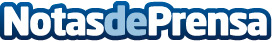 Mimi Luzon llega a España de la mano de Marta GarcíaMarta García es uno de los 3 centros españoles escogidos por la esteticista para ofrecer sus tratamientosDatos de contacto:Elena MañasGlobe Comunicación93 252 82 91Nota de prensa publicada en: https://www.notasdeprensa.es/mimi-luzon-llega-a-espana-de-la-mano-de-marta Categorias: Moda Asturias Medicina alternativa Consumo http://www.notasdeprensa.es